SEDAMNAESTA GODIŠNJA IZLOŽBAUDRUGE  LIKOVNIH  UMJETNIKA  KORČULE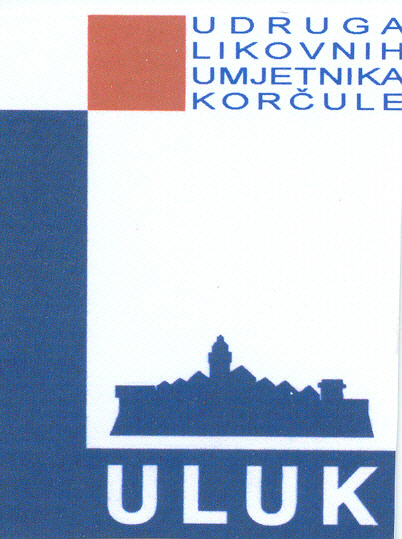   GRADSKI MUZEJ KORČULAotvaranje izložbe: 05.listopada, četvrtak, u 19.30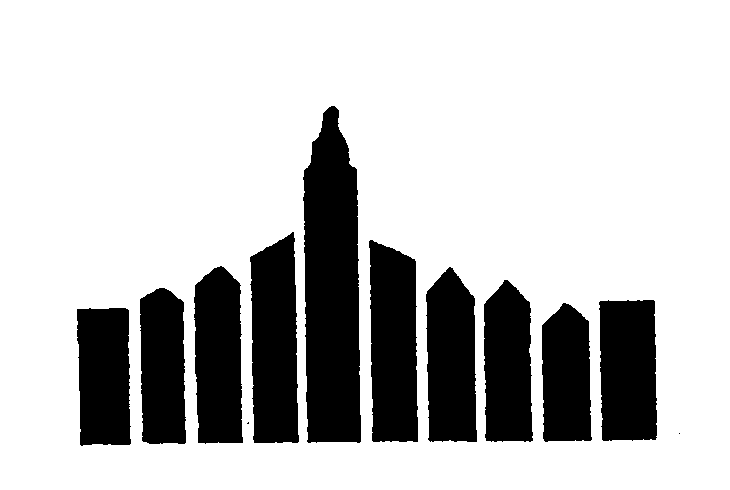 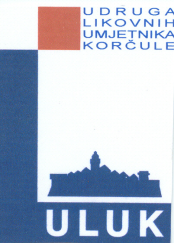 GRADSKI MUZEJ KORČULA